WZP.271.15.2021							Wołów, dn. 14.07.2021 r.Wykonawcy biorący udziałw postępowaniu WZP.271.15.2021ZAWIADOMIENIE O WYBORZE NAJKORZYSTNIEJSZEJ OFERTYdot.: postępowania o udzielenie zamówienia publicznego. Numer sprawy: WZP.271.15.2021Nazwa zadania: „Budowa Śródmiejskiego Obejścia Wołowa (ŚOW) wraz z wiaduktem nad linią kolejową nr 273 - zaprojektuj i zbuduj”Działając na podstawie art. 253 ust. 1 Prawa zamówień publicznych zamawiający informuje, że w prowadzonym postępowaniu wybrano do realizacji zamówienia najkorzystniejszą ofertę złożoną przez wykonawcę:

 Pro-Tra Building Sp. z o.o.al. Armii Krajowej 62 50-541 Wrocław 
Uzasadnienie wyboru: 
Oferta najkorzystniejsza wybrana została zgodnie z art. 239 i następne ustawy Pzp, na podstawie kryteriów oceny ofert określonych Specyfikacji warunków zamówienia. Oferta otrzymała najwyższą liczbę punktów tj. 100 zgodnie ze wzorami opisanymi w Specyfikacji Warunków Zamówienia. W prowadzonym postępowaniu złożono następujące oferty:Punktacja przyznana ofertom nie podlegającym odrzuceniu:2. Działając na podstawie art. 253 ust. 1 pkt. 2 ustawy Pzp zamawiający informuje, że w prowadzonym postępowaniu nie została odrzucona żadna oferta.3. Podpisanie umowy możliwe będzie po dopełnieniu wszelkich formalności. Miejsce i termin podpisania umowy zostaną uzgodnione z wyłonionym wykonawcą.  
Środki ochrony prawnej
Informacje dotyczące środków ochrony prawnej znajdują się w Specyfikacji warunków zamówienia oraz w Dziale IX Prawa zamówień publicznych "Środki ochrony prawnej", art. od 505 do 590.
____________________________________
Kierownik ZamawiającegoSprawę prowadzi: Aleksander Korcz tel. 71 319 13 34Sporządził: Anna Mykowska, tel. 71 319 13 44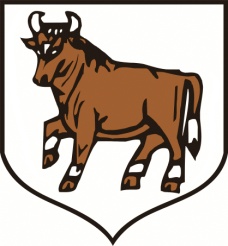 URZĄD MIEJSKI W WOŁOWIEtel. (071) 319 13 05                                                Rynek 34fax (071) 319 13 03                                                56-100 Wołówe-mail: sekretariat@wolow.pl                       www.wolow.plLp.Nazwa i adres Wykonawcy1Pro-Tra Building Sp. z o.o.al. Armii Krajowej 62, 50-541 WrocławOferta nie podlega odrzuceniu2Przedsiębiorstwo Budowy i UtrzymaniaDróg i Mostów Sp. z o.o., Piotroniowice 54, 56-100 WołówOferta nie podlega odrzuceniu3STRABAG Infrastruktura Południe Sp. z o.o.Wysoka ul. Lipowa 5a, 52-200 WrocławOferta nie podlega odrzuceniuLpNazwa WykonawcyCena bruttoCena waga - 60GwarancjaGwarancjawaga - 20Doświadczenie kierownika budowyDoświadczenie kierownika budowy waga - 10Doświadczenie projektantaDoświadczenie projektantawaga - 10Łączna liczba punktów przyznana Wykonawcy1Pro-Tra Building Sp. z o.o.21 033 000,00 zł60 pkt120 miesięcy20 pkt210 pkt210 pkt100 pkt2Przedsiębiorstwo Budowy i UtrzymaniaDróg i Mostów Sp. z o.o.22 836 605,48 zł55,26 pkt120 miesięcy20 pkt210 pkt210 pkt95,26 pkt3STRABAG Infrastruktura Południe Sp. z o.o.29 688 621,38 zł42,51 pkt120 miesięcy20 pkt210 pkt210 pkt82,51 pkt